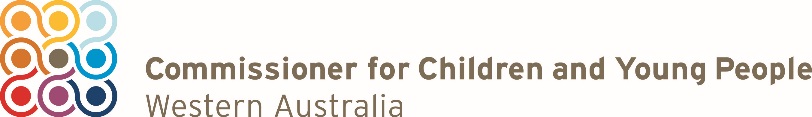 National Principles for Child Safe Organisations WA: 
Self-assessment and review toolRevised November 2019DisclaimerThis tool is designed to assist a broad range of organisations in their efforts to become more child safe. Each organisation will need to consider the information in the tool and develop strategies and practices suited to its own specific needs, consistent with its duty of care. This tool is provided in a Microsoft Word format so organisations can easily adapt to suit their own implementation and review purposes.  Recognising Aboriginal and Torres Strait Islander People The Commissioner for Children and Young People WA acknowledges the unique contribution of Aboriginal people’s culture and heritage to Western Australian society. For the purposes of this publication, the term ‘Aboriginal’ encompasses Western Australia’s diverse language groups and also recognises those of Torres Strait Islander descent. The use of the term ‘Aboriginal’ in this way is not intended to imply equivalence between Aboriginal and Torres Strait Islander cultures, though similarities exist.Suggested citationCommissioner for Children and Young People WA 2019, National Principles for Child Safe Organisations WA: Self-assessment and review tool, Commissioner for Children and Young People WA, Perth.Alternative formatsOn request, large print or alternative formats can be obtained from:Commissioner for Children and Young People WA Ground Floor, 1 Alvan Street, Subiaco WA 6008Telephone: (08) 6213 2297Country freecall: 1800 072 444Email: info@ccyp.wa.gov.auWeb: ccyp.wa.gov.auISBN: 978-0-9925924-8-6 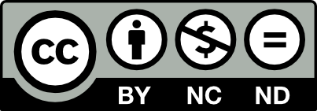 Table of contentsIntroduction	4How to use the self-assessment and review tool	5Leadership, governance and culture	6Empowering children to participate	9Involving family and community	11Equity upheld and diverse needs respected	13Managing staff and volunteers	15Child friendly complaint process and reporting	17Education and development	20Safe environments – physical and online	23Continuous improvement	26Child safe and friendly policies	28IntroductionThe Commissioner for Children and Young People WA first released the Child Safe Organisations WA Guidelines and Self-assessment and review tool in April 2016. The National Principles for Child Safe Organisations were developed by the Australian Human Rights Commission and agreed to by the Council of Australian Governments in February 2019, including the Premier of Western Australia. They provide a nationally consistent approach to embedding child safe cultures within organisations that engage with children and young people.  This self-assessment and review tool has been revised to make it clear for organisations in WA how it aligns to and reflects the ten National Principles and the key action areas within each principle.Leaders of organisations, including board and committee members, chief executives, directors and managers, are responsible for creating and maintaining an organisational culture where the safety of children and young people is a priority. An ongoing cycle of assessment, action and review will assist leaders to reflect on their effectiveness in implementing the child safe principles and to strive for excellence.  This self-assessment and review tool is designed to be used by organisations to:assess current organisational culture, behaviours and practicesreflect on what the organisation is doing wellidentify action areas requiring development review progress over time highlight positive changesacknowledge challenges or barriersoutline what still needs to be done.This tool is to be used with the National Principles for Child Safe Organisations WA: Guidelines (2019) which provides additional information and examples of child safe practices. The guidelines and other Child Safe Organisations resources are available on the Commissioner’s website at ccyp.wa.gov.auHow to use the self-assessment and review toolThis tool focuses on the key actions, culture and behaviours that are essential to establish and sustain a child safe and friendly organisation. It is recommended the following steps are taken:Consider and determineWho will complete the assessment/review? More than one person is best.Who will be involved in providing information on the practices? Which leaders will consider the findings and approve the actions and timeframes?Assess and documentRate how the organisation performs on implementing the principles and key actions using the following five-point scale:Just beginning self-assessment and planningSome progress, implementation of some aspects evidentMost but not all aspects of the action area are evidentAll aspects of the action area are evidentAll aspects of the action area are evident and regularly reviewed.In rating the key action areas, consider the following: To what extent is the principle implemented? What can be seen and heard? The examples within each action area are a guide only, detail what your organisation has in place or plans to introduce.What do people say about the examples you provide (children and young people, parents, carers, staff and volunteers)? What is evidenced in the organisation’s documents? Identify and action Document the evidence (or what is in place) that supports the ratings.Articulate the next steps for improvement.Identify who will do the work.Set timeframes for achievement. Have the self-assessment and/or review ratings, actions and timeframes approved by leaders. Monitor and reviewUse the review dates in the tool.Check on improvements identified in previous assessments and if actions were completed.Highlight positive changes.Learn from feedback, complaints and errors.Appraise all principles each time to ensure all are evident and working together.Completed by		 ___________________________			Date: ___________Approved / Noted by	 ___________________________			Date: ___________Approved / Noted by 	____________________________			Date: ___________Approved / Noted by 	____________________________			Date: ___________Leadership, governance and culture National Principle 1: Child safety and wellbeing is embedded in organisational leadership, governance and culture Leadership, governance and culture National Principle 1: Child safety and wellbeing is embedded in organisational leadership, governance and culture Leadership, governance and culture National Principle 1: Child safety and wellbeing is embedded in organisational leadership, governance and culture Leadership, governance and culture National Principle 1: Child safety and wellbeing is embedded in organisational leadership, governance and culture Leadership, governance and culture National Principle 1: Child safety and wellbeing is embedded in organisational leadership, governance and culture Leadership, governance and culture National Principle 1: Child safety and wellbeing is embedded in organisational leadership, governance and culture Leadership, governance and culture National Principle 1: Child safety and wellbeing is embedded in organisational leadership, governance and culture Agency:Work unit:Agency:Work unit:Completed by:Date of review:Date of next review:Completed by:Date of review:Date of next review:Completed by:Date of review:Date of next review:Completed by:Date of review:Date of next review:Key action areasRating  1 to 5Evidence that supports ratingNext steps for improvementBy whomBy when1.1 The organisation makes a public commitment to child safety. ExamplesIn public documents.On websites.On posters/flyers across locations.In induction/welcome packs.On key internal documents/intranet.1.2 A child safe culture is championed and modelled at all levels of the organisation from the top down and the bottom up. ExamplesLeaders model child safe attitudes and behaviours.Leaders provide opportunities for staff and volunteers to ask questions and to seek further advice.Inclusion of child safety messages in newsletters and speeches.Regular agenda item in meetings and other communication.Monitoring the use of policies and processes in practice.1.3 Governance arrangements facilitate implementation of the child safety and wellbeing policy at all levels. ExamplesA clear accountability framework is promoted to staff, volunteers, families, children and young people.Everyone understands their own roles and responsibilities for child safety.There are named people to discuss practices and concerns with.Policies and procedures refer to additional information, support and contacts.1.4 A Code of Conduct provides guidelines for staff and volunteers on expected behavioural standards and responsibilities.ExamplesChildren, young people and their families are aware of the Code of Conduct and who to speak to if they are concerned someone is breaking the rules.Children and young people are involved in developing team, group or class rules that outline respectful behaviours between children and young people.1.5 Risk management strategies focus on preventing, identifying and mitigating risks to children and young people. ExamplesThey are written into strategic/planning documents.Work is planned to minimise situations where children may be harmed.The increased level or risk associated with some activities is accounted for.Time/funding is allocated to training/professional development.1.6 Staff and volunteers understand their obligations on information sharing and recordkeeping.ExamplesRecordkeeping processes meet legislated or contractual obligations. Children and young people and their families are told what records are kept about them, for how long, and how they can access them. Children and young people have a right to read their records and to comment on them or seek changes to them.Empowering children to participateNational Principle 2: Children and young people are informed about their rights, participate in decisions affecting them and are taken seriouslyEmpowering children to participateNational Principle 2: Children and young people are informed about their rights, participate in decisions affecting them and are taken seriouslyEmpowering children to participateNational Principle 2: Children and young people are informed about their rights, participate in decisions affecting them and are taken seriouslyEmpowering children to participateNational Principle 2: Children and young people are informed about their rights, participate in decisions affecting them and are taken seriouslyEmpowering children to participateNational Principle 2: Children and young people are informed about their rights, participate in decisions affecting them and are taken seriouslyEmpowering children to participateNational Principle 2: Children and young people are informed about their rights, participate in decisions affecting them and are taken seriouslyAgency:Work unit:Agency:Work unit:Completed by:Date of review:Date of next review:Completed by:Date of review:Date of next review:Completed by:Date of review:Date of next review:Completed by:Date of review:Date of next review:Key action areasRating  1 to 5Evidence that supports ratingNext steps for improvementBy whomBy when2.1 Children and young people are informed about all of their rights, including to safety, information and participation.Examples Talking to children and young people abouttheir right to feel safethe steps the organisation takes to help keep them safethe rules of the organisationwho to talk to/how to speak up if something is worrying themwhat to do if someone they know is being hurt.Ask their opinions through discussions, activities and surveys on how things could be better, what they like/don’t like and what makes them feel safe/unsafe in the organisation.Children design/write child-friendly versions of policies and procedures.  2.2 The importance of friendships is recognised and support from peers is encouraged, to help children and young people feel safe and be less isolated. Examples When a child joins the organisation, assess their needs (including cultural and other diversity) and help them build relationships.Facilitate connections between children through buddy systems.Individual support plans are in place.2.3 Where relevant to the setting or context, children may be offered access to sexual abuse prevention programs and to relevant related information in an age appropriate way.Examples Protective behaviours educationEducation regarding online safetyChild-friendly versions of rules/codes of conduct for staff and for children and young peopleChild-friendly information about complaint processes2.4 Staff and volunteers are attuned to signs of harm and facilitate child-friendly ways for children to express their views, participate in decision-making and raise their concerns.Examples Staff and volunteers understand the developmental needs of children and young people.Barriers are identified and the specific needs of different groups of children and young people are responded to.Proactive checking-in with children.Involving family and communityNational Principle 3: Families and communities are informed and involved in promoting child safety and wellbeingInvolving family and communityNational Principle 3: Families and communities are informed and involved in promoting child safety and wellbeingInvolving family and communityNational Principle 3: Families and communities are informed and involved in promoting child safety and wellbeingInvolving family and communityNational Principle 3: Families and communities are informed and involved in promoting child safety and wellbeingInvolving family and communityNational Principle 3: Families and communities are informed and involved in promoting child safety and wellbeingInvolving family and communityNational Principle 3: Families and communities are informed and involved in promoting child safety and wellbeingAgency:Work unit:Agency:Work unit:Completed by:Date of review:Date of next review:Completed by:Date of review:Date of next review:Completed by:Date of review:Date of next review:Completed by:Date of review:Date of next review:Key action areasRating  1 to 5Evidence that supports ratingNext steps for improvementBy whomBy when3.1 Families participate in decisions affecting their child. Examples Discuss with parents how they would like to be involved in the organisation.Staff and volunteers are responsive to the needs of families, including cultural safety.Parents and carers are encouraged and supported to talk to their children about safety and wellbeing.3.2 The organisation engages and openly communicates with families and the community about its child safe approach and relevant information is accessible. ExamplesProvide timely information in a form and language that is accessible, including information about the organisation’s child safe and friendly policies and complaints processes.There are opportunities for parents, carers and community members to participate in activities in the organisation (eg P&C committee, volunteers, elders, cultural advisers).Open door policy for parents/carers to visit the organisation.‘Drop in’ sessions.3.3 Families and communities have a say in the development and review of the organisation’s policies and practices.  ExamplesActively invite feedback or opinions through informal discussions, forums, meetings and surveys.Supporting several parents/carers to speak with others and report back to the organisation on how things could be better, how the organisation could work in more culturally appropriate ways, what they like/don’t like.Barriers that may prevent parent, carer and/or community participation have been identified and addressed.Establish connections with external agencies or community leaders who can support the organisation to build culturally respectful practices. 3.4 Families, carers and the community are informed about the organisation’s operations and governance.ExamplesPolicies and information are provided in accessible language and formats and inform families of the support available to them and complaints processes. Organisations seek guidance from families, elders, and experienced people about the needs of children and young people with disabilities, complex needs or from culturally diverse backgrounds.Equity upheld and diverse needs respectedNational Principle 4: Equity is upheld and diverse needs respected in policy and practiceEquity upheld and diverse needs respectedNational Principle 4: Equity is upheld and diverse needs respected in policy and practiceEquity upheld and diverse needs respectedNational Principle 4: Equity is upheld and diverse needs respected in policy and practiceEquity upheld and diverse needs respectedNational Principle 4: Equity is upheld and diverse needs respected in policy and practiceEquity upheld and diverse needs respectedNational Principle 4: Equity is upheld and diverse needs respected in policy and practiceEquity upheld and diverse needs respectedNational Principle 4: Equity is upheld and diverse needs respected in policy and practiceAgency:Work unit:Agency:Work unit:Completed by:Date of review:Date of next review:Completed by:Date of review:Date of next review:Completed by:Date of review:Date of next review:Completed by:Date of review:Date of next review:Key action areasRating  1 to 5Evidence that supports ratingNext steps for improvementBy whomBy when4.1 The organisation, including staff and volunteers, understands children and young people’s diverse circumstances, and provides support and responds to those who are vulnerable.ExamplesThe organisation’s environment reflects the lives and identities of the children within the organisation through artwork; positive images, photos and role models; maps of Aboriginal cultural boundaries; and information about different countries. Respect for diversity and cultural differences is embedded in all policies and practices and affirms that children and young people’s cultural identity or religious beliefs are fundamental to their wellbeing.Ensuring practices are in place that promote the inclusion and safety of children and young people with disability.All children and families, including those from diverse backgrounds, are supported to give feedback and input into review processes.4.2 Children and young people have access to information, support and complaints processes in ways that are culturally safe, accessible and easy to understand. ExamplesStrategies for promoting the participation of vulnerable children and young people are implemented.Resources, activities and information reflect diversity across all categories. 4.3 The organisation pays particular attention to the needs of Aboriginal and Torres Strait Islander children, children with disability, children from culturally and linguistically diverse backgrounds, those who are unable to live at home, and lesbian, gay, bisexual, transgender and intersex children and young people.ExamplesGuidance is sought from experienced others in regards to the needs of children and young people with disabilities, complex needs or from culturally diverse backgrounds.Actively promotes and supports the diversity of family structures and relationships.Accounts for the increased level or risk associated with particular vulnerabilities of some children.All children and young people have fair access to the relationships, skills, knowledge and resources they need to be safe, in equal measure with their peers.Managing staff and volunteersNational Principle 5: People working with children and young people are suitable and supported to reflect child safety and wellbeing values in practiceManaging staff and volunteersNational Principle 5: People working with children and young people are suitable and supported to reflect child safety and wellbeing values in practiceManaging staff and volunteersNational Principle 5: People working with children and young people are suitable and supported to reflect child safety and wellbeing values in practiceManaging staff and volunteersNational Principle 5: People working with children and young people are suitable and supported to reflect child safety and wellbeing values in practiceManaging staff and volunteersNational Principle 5: People working with children and young people are suitable and supported to reflect child safety and wellbeing values in practiceManaging staff and volunteersNational Principle 5: People working with children and young people are suitable and supported to reflect child safety and wellbeing values in practiceAgency:Work unit:Agency:Work unit:Completed by:Date of review:Date of next review:Completed by:Date of review:Date of next review:Completed by:Date of review:Date of next review:Completed by:Date of review:Date of next review:Key action areasRating  1 to 5Evidence that supports ratingNext steps for improvementBy whomBy when5.1 Recruitment, including advertising, referee checks and staff and volunteer pre-employment screening emphasise child safety and wellbeing. ExamplesMulti-person interview panel.Transparent short-listing process.Standardised reference checks.Staff and volunteers are from diverse cultures, abilities and identities.5.2 Relevant staff and volunteers have current working with children checks or equivalent backgrounds. ExamplesIdentity checks.Qualification verification.Working with Children Check.National Police Check.5.3 All staff and volunteers receive an appropriate induction and are aware of their responsibilities to children and young people, including recordkeeping, information sharing and reporting obligations. ExamplesInduction processes include training on child safe policies and day-to-day child safe practices in the workplace.There is specific content related to respect for and meeting the needs of children, regardless of their individual characteristics, cultural backgrounds and abilities.5.4 Ongoing supervision and people management is focused on child safety and wellbeing.ExamplesRegular training, professional development and/or information sessions.Discussion of child safe practices and checks for understanding of policies and procedures.Relevant aspects incorporated within performance plans.Circulation of information about policies and procedures.Active communication of internal and/or external supports.Staff mentoring.Clear disciplinary and grievance procedures, which are linked to codes of conduct and feedback/complaint mechanisms.Child friendly complaint process and reportingNational Principle 6: Processes to respond to complaints and concerns are child focusedChild friendly complaint process and reportingNational Principle 6: Processes to respond to complaints and concerns are child focusedChild friendly complaint process and reportingNational Principle 6: Processes to respond to complaints and concerns are child focusedChild friendly complaint process and reportingNational Principle 6: Processes to respond to complaints and concerns are child focusedChild friendly complaint process and reportingNational Principle 6: Processes to respond to complaints and concerns are child focusedChild friendly complaint process and reportingNational Principle 6: Processes to respond to complaints and concerns are child focusedAgency:Work unit:Agency:Work unit:Completed by:Date of review:Date of next review:Completed by:Date of review:Date of next review:Completed by:Date of review:Date of next review:Completed by:Date of review:Date of next review:Key action areasRating  1 to 5Evidence that supports ratingNext steps for improvementBy whomBy when6.1 The organisation has an accessible, child focused complaint handling policy which clearly outlines the roles and responsibilities of leadership, staff and volunteers, approaches to dealing with different types of complaints, breaches of relevant policies or the Code of Conduct and obligations to act and report. Examples Multiple pathways for staff, volunteers, children, young people and parents/carers to provide feedback, raise concerns or complaints. Specifically, incorporating feedback into activities, anonymous dropbox or online system, regular invitations to talk or checking-in with people.Designated staff role for promoting child safety (more than one).Staff and volunteers discuss and invite complaints and feedback.Information is accessible, age-appropriate and in meaningful formats and is mindful of diverse characteristics, cultural backgrounds and abilities.Visible posters/flyers/flowcharts. Information on the website.6.2 Effective complaint handling processes are understood by children and young people, families, staff and volunteers, and are culturally safe.Examples Barriers that may prevent staff, volunteers, families, children and young people from providing feedback, raising concerns or making a formal complaint are identified and addressed.The cultural appropriateness of processes has been considered.There are ways for people with communication difficulties to raise concerns.Complaints from an advocate or someone speaking on behalf of children are accepted.6.3 Complaints are taken seriously and responded to promptly and thoroughly.Examples Processes include approaches to dealing with situations in which a child may cause harm to another child.There are several pathways to escalate concerns.Complainants are kept informed of the progress and outcome.Feedback and complaints lead to improvement in service planning and/or delivery.6.4 The organisation has policies and procedures in place that address reporting of complaints and concerns to relevant authorities, whether or not the law requires reporting, and co-operates with law enforcement.ExamplesThe complaints process prioritises the safety and wellbeing of children and young people. The complaints process includes a recordkeeping system that is linked to decision making, reporting requirements and disciplinary processes. 6.5 Reporting, privacy and employment law obligations are met.ExamplesComplaints processes and disciplinary proceedings are clear and facilitate procedural fairness and natural justice for all parties involved in the complaint.Translation services and bicultural staff with knowledge of child abuse issues are used when needed to facilitate reporting and complaint handling.Education and developmentNational Principle 7: Staff and volunteers are equipped with the knowledge, skills and awareness to keep children and young people safe through ongoing education and trainingEducation and developmentNational Principle 7: Staff and volunteers are equipped with the knowledge, skills and awareness to keep children and young people safe through ongoing education and trainingEducation and developmentNational Principle 7: Staff and volunteers are equipped with the knowledge, skills and awareness to keep children and young people safe through ongoing education and trainingEducation and developmentNational Principle 7: Staff and volunteers are equipped with the knowledge, skills and awareness to keep children and young people safe through ongoing education and trainingEducation and developmentNational Principle 7: Staff and volunteers are equipped with the knowledge, skills and awareness to keep children and young people safe through ongoing education and trainingEducation and developmentNational Principle 7: Staff and volunteers are equipped with the knowledge, skills and awareness to keep children and young people safe through ongoing education and trainingAgency:Work unit:Agency:Work unit:Completed by:Date of review:Date of next review:Completed by:Date of review:Date of next review:Completed by:Date of review:Date of next review:Completed by:Date of review:Date of next review:Key action areasRating  1 to 5Evidence that supports ratingNext steps for improvementBy whomBy when7.1 Staff and volunteers are trained and supported to effectively implement the organisation’s child safety and wellbeing policy.ExamplesTraining addresses the needs of the whole organisation, including leaders and governing bodies, to ensure they have the knowledge and information required to understand their responsibilities.Training and resources provided to staff/volunteers are accessible, evidence-based and reviewed regularly. Where necessary/applicable, external experts support or provide training.Resources, or information about resources, are prominently displayed in staff areas or on an intranet.Resources are from organisations that have expertise in the safety of children and young people.Ongoing professional development/training is provided to support ongoing responsiveness to, and application of, child safe and friendly practices in the workplace.7.2 Staff and volunteers receive training and information to recognise indicators of child harm, including harm caused by other children and young people. Examples Training and information on the dynamics of child abuse.How to identify and respond to behaviour by others that is considered risky or harmful to children.7.3 Staff and volunteers receive training and information to respond effectively to issues of child safety and wellbeing and support colleagues who disclose harm.Examples The process of disclosure and responding to children and young people.Policies, procedures and reporting within the organisation, and legal reporting obligations.Where to access further support internally and/or externally, including what do to if concerns are not acted on appropriately.7.4 Staff and volunteers receive training and information on how to build culturally safe environments for children and young people.Examples Supporting the participation of all children and young people, families and communities.Training is culturally responsive to the needs of Aboriginal, migrant, refugee and multi-faith communities and to the needs of people with disability; for example, by being delivered jointly by bilingual and/or bicultural workers.Information on education opportunities for children, young people and parents and carers about child abuse, protective behaviours and online safety is provided in accessible formats.Safe environments – physical and onlineNational Principle 8: Physical and online environments promote safety and wellbeing while minimising the opportunity for children and young people to be harmedSafe environments – physical and onlineNational Principle 8: Physical and online environments promote safety and wellbeing while minimising the opportunity for children and young people to be harmedSafe environments – physical and onlineNational Principle 8: Physical and online environments promote safety and wellbeing while minimising the opportunity for children and young people to be harmedSafe environments – physical and onlineNational Principle 8: Physical and online environments promote safety and wellbeing while minimising the opportunity for children and young people to be harmedSafe environments – physical and onlineNational Principle 8: Physical and online environments promote safety and wellbeing while minimising the opportunity for children and young people to be harmedSafe environments – physical and onlineNational Principle 8: Physical and online environments promote safety and wellbeing while minimising the opportunity for children and young people to be harmedAgency:Work unit:Agency:Work unit:Completed by:Date of review:Date of next review:Completed by:Date of review:Date of next review:Completed by:Date of review:Date of next review:Completed by:Date of review:Date of next review:Key action areasRating  1 to 5Evidence that supports ratingNext steps for improvementBy whomBy when8.1 Staff and volunteers identify and mitigate risks in the online and physical environments without compromising a child’s right to privacy, access to information, social connections and learning opportunities. Examples Particular attention is given to safety and diverse needs of children in closed or segregated environments, such as out-of-home care, boarding schools, youth detention, specialist education facilities and disability support settings.Guidelines are in place to reduce risk during activities such as toileting, showering and changing clothes between an adult and children and young people, and also the risk of inappropriate or harmful contact between children.8.2 The online environment is used in accordance with the organisation’s Code of Conduct and child safety and wellbeing policy and practices. ExamplesGuidelines are in place about the taking and storage of photos of children.Guidelines are in place for staff and volunteers about communication with children via personal phones, emails and social media. Guidelines and education about cybersafety and online security for children and young people is provided, or links to education resources are provided.8.3 Risk management plans consider risks posed by organisational settings, activities and the physical environment.  Examples Strategies are adapted for the different settings in which the organisation works and the particular needs of the children and young people.Visibility has been considered and activities planned accordingly, or other practices are strengthened.Access to the organisation is actively monitored.Off-site activities are planned to take into account the physical environment.Procedures and guidelines for managing toilet breaks, changing clothes and personal care are in place.8.4 Organisations that contract facilities and services from third parties have procurement policies that ensure the safety of children and young people.ExamplesContracts specify implementation of child safe principles.Contracted agencies have child focused complaints systems and report to the funding organisation on complaints received.Continuous improvementNational Principle 9: Implementation of the National Principles for Child Safe Organisations WA is regularly reviewed and improvedContinuous improvementNational Principle 9: Implementation of the National Principles for Child Safe Organisations WA is regularly reviewed and improvedContinuous improvementNational Principle 9: Implementation of the National Principles for Child Safe Organisations WA is regularly reviewed and improvedContinuous improvementNational Principle 9: Implementation of the National Principles for Child Safe Organisations WA is regularly reviewed and improvedContinuous improvementNational Principle 9: Implementation of the National Principles for Child Safe Organisations WA is regularly reviewed and improvedContinuous improvementNational Principle 9: Implementation of the National Principles for Child Safe Organisations WA is regularly reviewed and improvedAgency:Work unit:Agency:Work unit:Completed by:Date of review:Date of next review:Completed by:Date of review:Date of next review:Completed by:Date of review:Date of next review:Completed by:Date of review:Date of next review:Key action areasRating  1 to 5Evidence that supports ratingNext steps for improvementBy whomBy when9.1 The organisation regularly reviews, evaluates and improves child safe practices. Examples Reviews check for enactment of policies and procedures and are informed by a range of information/data sources from the organisation.There is regular proactive discussion/input about practice as part of general meetings and informed by general feedback, input from staff, volunteers, children, young people, carers and parents.The organisation is attentive and responsive to new challenges, such as changes of children in the organisation or to the diverse needs of children and families. If serving children who are at risk, more vulnerable or hard to reach, the organisation gives attention to the evolving evidence base in relation to the safety of all children, being mindful of their individual characteristics, cultural backgrounds and abilities.9.2 Complaints, concerns and safety incidents are analysed to identify causes and systemic failures so as to inform continuous improvement. Examples A thorough review is undertaken at the earliest opportunity when a complaint has occurred and is finalised to identify the cause of the problem, systemic issues and failures, organisational risks and areas for improvement or changes required.The organisation fosters open and positive relationships with other organisations to share lessons learnt, experiences and practices.An external expert conducts an independent review of complaint handling.9.3 The organisation reports on the findings of relevant reviews to staff and volunteers, community and families and children and young people.ExamplesSelf-assessment and review of all child safe organisation principles and strategies are undertaken regularly and leaders in the organisation are aware of the outcomes, any areas requiring attention and the completion of necessary tasks.Policies and procedures are dated, and new versions/changes are brought to the attention of staff, volunteers, parents, carers, children and young people and supported by relevant information and/or training as required.Child safe and friendly policiesNational Principle 10: Policies and procedures document how the organisation is safe for children and young peopleChild safe and friendly policiesNational Principle 10: Policies and procedures document how the organisation is safe for children and young peopleChild safe and friendly policiesNational Principle 10: Policies and procedures document how the organisation is safe for children and young peopleChild safe and friendly policiesNational Principle 10: Policies and procedures document how the organisation is safe for children and young peopleChild safe and friendly policiesNational Principle 10: Policies and procedures document how the organisation is safe for children and young peopleChild safe and friendly policiesNational Principle 10: Policies and procedures document how the organisation is safe for children and young peopleAgency:Work unit:Agency:Work unit:Completed by:Date of review:Date of next review:Completed by:Date of review:Date of next review:Completed by:Date of review:Date of next review:Completed by:Date of review:Date of next review:Key action areasRating  1 to 5Evidence that supports ratingNext steps for improvementBy whomBy when10.1 Policies and procedures address all National Child Safe Principles. ExamplesA coherent framework of policies and procedures outlines the organisation’s commitment to child safety and the proactive steps taken to address this. There is a code of conduct, a risk management strategy, and feedback and complaints procedures.Clear procedures for staff and volunteer management (including recruitment, education and development), ongoing supervision and disciplinary procedures.10.2 Policies and procedures are documented and easy to understand. ExamplesStaff are trained in the policies and they are discussed in supervision, meetings and reviews. Policies and procedures are clear, easy to understand and accessible to all stakeholders, including staff, volunteers, families, children and young people. This may mean there are separate versions for each stakeholder group. Policies and procedures make clear reference to additional considerations or specific strategies for Aboriginal and Torres Strait Islander children, children with disability, children from culturally and linguistically diverse backgrounds, those who are unable to live at home, and lesbian, gay, bisexual, transgender and intersex children and young people, to ensure their safety and participation. These strategies are implemented, and outcomes monitored.10.3 Best practice models and stakeholder consultation informs the development of policies and procedures. Examples Everyone in the organisation, including staff, volunteers, children and young people and families can describe what the organisation has in place to keep children and young people safe or what to do in particular circumstances, such as how to make a complaint.A variety of methods are used to involve stakeholders in development of policies and practices (eg surveys, informal discussions, focused meetings).10.4 Leaders champion and model compliance with policies and procedures. Examples Leaders put the best interests of children first at all times.Leaders support anyone to safely disclose their concerns and are responsive.Leaders are open to suggestions and complaints.10.5 Staff and volunteers understand and implement policies and procedures. Examples Child safe practices within the organisation are consistent across the board and compliant with policies and procedures, including culturally safe work practices.Surveys of executive, staff and volunteers demonstrate high levels of understanding of policies, procedures and practices of the organisation.